VSEPR THEORY CHARTType of Molecule      Example      Molecular Geometry           Bond Angles         AB2                       CO2	          Linear                                180o         AB3                       SO3	          Trigonal Planar                120o         AB2E                     SO2	          Bent                                < 120o         AB4                       CH4	          Tetrahedral                      109.5o         AB3E                     NH3	          Trigonal Pyramidal      < 109.5o              AB2E2                   H2O	          Bent                                < 109.5o                      AB5                       PCl5	          Trigonal Bipyramidal      120 o and 90o              AB4E                     SF4	          Seesaw/ Sawhorse         120 o and 90o              AB3E2                    ClF3	          T-shape                               90o         AB2E3                    XeF2	          Linear                                 180o         AB6                       SF6	          Octahedral                          90o         AB5E                     BrF5 	          Square Pyramidal              90o         AB4E2                    XeF4	          Square Planar                     90oStandard Examples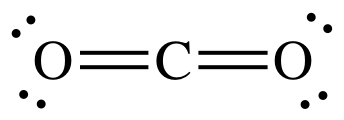 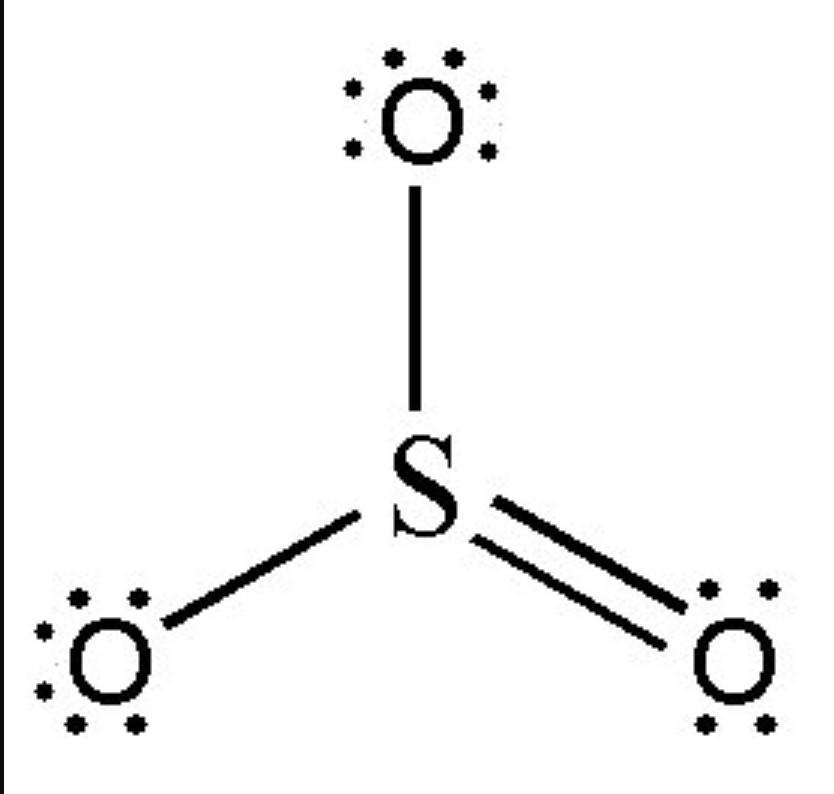 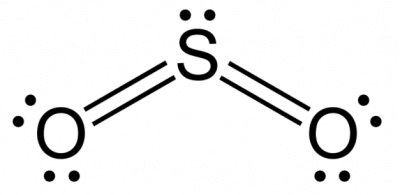 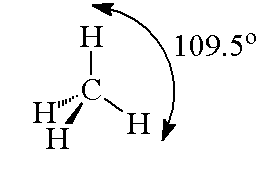 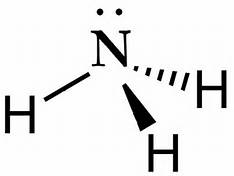 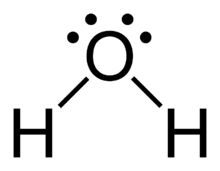 Examples that violate the Octet Rule – (Trigonal bipyramidal electron geometries)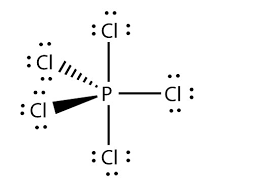 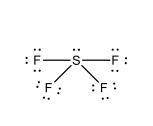 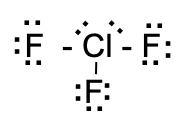 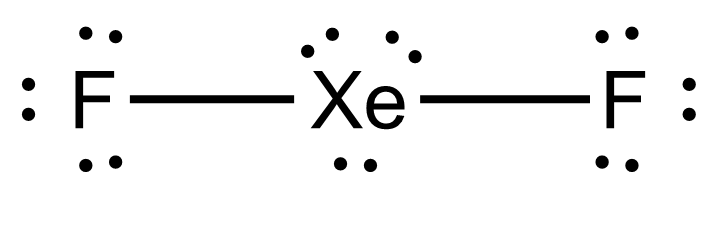 Examples that violate the Octet Rule – (Octahedral electron geometries)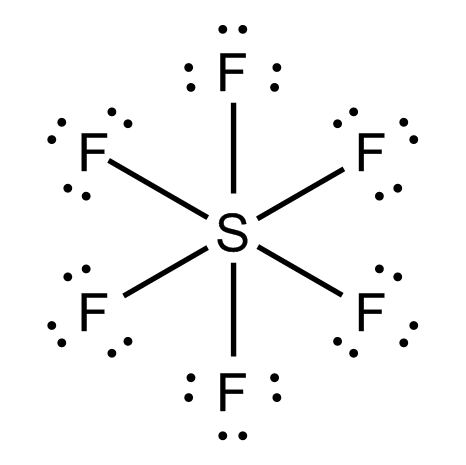 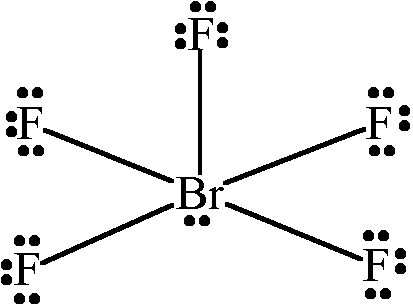 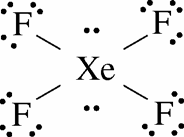 